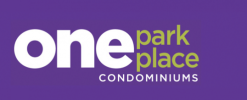 Loading Dock and Service Elevator Reservation AgreementThis reservation request is for the purposes of (check one):This reservation request requires the use of (check one):This reservation request is for:DATE:                                  TIME:A $250.00 refundable damage deposit, payable only by cheque to Daniels Home Management must accompany this agreement.  The deposit is refundable provided that no damage has been caused to the elevator or to any of the common elements during the move. The cost of repairing any damage will be deducted from the deposit.RULESIn requesting the use of the loading dock and/or the service elevator, I understand and agree to the following conditions:I will be held liable for all damages by me or by my agents that may occur as a result of the use of the service elevator or loading dock.
I will only employ professional licensed and bonded movers to conduct my move.
A reservation, approved by property management, is required for the use of the service elevator or loading dock, and move and deliveries are permitted only in these areas.
All empty boxes and moving cartons are to be dismantled and removed immediately from the corridors.
No blockage of the corridors or the elevators is permitted, and it is my responsibility to prevent this.
Paintbox will not be held liable for any costs pertaining to the delay, if any, in my receiving the service elevator and/or loading dock as booked above.
I am only entitled to use the service elevator and/or loading dock during the term of my reservation, as defined above.
It is my responsibility to notify the Resident Service Director or the Concierge when I am ready for the use of the loading dock and/or service elevator for the purpose of damage inspection.
I hereby acknowledge that I have read the agreement as presented above and hereafter, I agree to the Rules and Regulations in force at Paintbox from time to time, and I hereby accept all of the conditions contained herein and in the Rules and Regulations.Inspection ReportComments:Comments:Reservation Requested By:Unit #:Home Phone:Business / Cell Phone: Incoming Resident (Move-in) Outgoing Resident (Move-out) Delivery Move between unit/locker Contractor Use Service Elevator & Loading Dock Service Elevator only Loading Dock only Monday Tuesday Wednesday Thursday Friday SaturdayFor Office Use OnlyFor Office Use OnlyFor Office Use OnlyFor Office Use Only Agreement Form Received $250 Damage Deposit Received Verified Resident Information on file Reservation Added to CalendarDate: _________Date: _________Date: _________Date: _________Applicant SignatureDateArea InspectedPre-InspectionPost-InspectionLoading Dock Overhead DoorLoading AreaService Corridor Ground Level DoorsElevator Doors & FramesWallpaper & FloorUnit DoorAll FixturesPre-InspectionResident SignatureDateStart Time:Concierge/RSD SignatureDatePost-InspectionResident SignatureDateEnd Time:Concierge/RSD SignatureDateDeposit ReturnedResident SignatureDateConcierge/RSD/Manager SignatureDate